	Vadovaudamasi Lietuvos Respublikos vietos savivaldos įstatymo 16 straipsnio 2 dalies 26 punktu, Lietuvos Respublikos valstybės ir savivaldybių turto valdymo, naudojimo ir disponavimo juo įstatymo 14 straipsnio 4 dalimi, Pagėgių savivaldybei nuosavybės teise priklausančio turto valdymo, naudojimo ir disponavimo juo tvarkos aprašo, patvirtinto Pagėgių savivaldybės tarybos 2015 m. vasario 10 d. sprendimu Nr. T-27 „Dėl Pagėgių savivaldybei nuosavybės teise priklausančio turto valdymo, naudojimo ir disponavimo juo tvarkos aprašo patvirtinimo“, 11 punktu, 16.1 papunkčiu ir atsižvelgdama į Valstybės vaiko teisių apsaugos ir įvaikinimo tarnybos prie Socialinės apsaugos ir darbo ministerijos direktoriaus 2018 m. balandžio 20 d. raštą Nr. S-2363 „Dėl patalpų perdavimo panaudos pagrindais“, Pagėgių savivaldybės taryban u s p r e n d ž i a:	      1. Perduoti Valstybės vaiko teisių apsaugos ir įvaikinimo tarnybai prie Socialinės apsaugos ir darbo ministerijos neatlygintinai valdyti ir naudoti pagal panaudos sutartį 20 metų laikotarpiui Pagėgių savivaldybei nuosavybės teise priklausančias patalpas: Nr. 2-1A (plotas − 5,79 kv. m), Nr. 2-1B (plotas − 18,42 kv. m), Nr. 2-1C (plotas − 11,06 kv. m), Nr. 2-2A (plotas − 17,25 kv. m), kurių plotas − 52,52 kv. m, su bendro naudojimo patalpomis, kurių plotas − 32,04 kv. m, iš viso bendras plotas − 84,56 kv. m, esančias pastate, kurio unikalus Nr. 8893-0002-6089, pažymėjimas plane 1C3p, kadastro duomenų fiksavimo data 2015-12-04, registro Nr. 44/688949, inventorinės bylos Nr. 22719/51, adresu: Vilniaus g. 46, Pagėgių mieste,  Tauragės apskrities vaiko teisių apsaugos skyriaus darbuotojams vykdyti funkcijas Pagėgių savivaldybėje.	2. Įpareigoti Pagėgių savivaldybės administracijos direktorių pasirašyti panaudos sutartį ir perdavimo − priėmimo aktą su panaudos gavėju.	3. Sprendimą paskelbti Pagėgių savivaldybės interneto svetainėje www.pagegiai.lt.              Šis sprendimas gali būti skundžiamas Regionų apygardos administracinio teismo Klaipėdos rūmams (Galinio Pylimo g. 9, 91230 Klaipėda) Lietuvos Respublikos administracinių bylų teisenos įstatymo nustatyta tvarka per 1 (vieną) mėnesį nuo sprendimo paskelbimo dienos. Savivaldybės meras 				Virginijus Komskis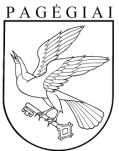 Pagėgių savivaldybės tarybasprendimasdėl PATALPŲ PERDAVIMO PAGAL panaudos sutartį VALSTYBĖS VAIKO TEISIŲ APSAUGOS IR ĮVAIKINIMO TARNYBAI PRIE SOCIALINĖS APSAUGOS IR DARBO MINISTERIJOS2018 m. gegužės 22 d. Nr. T-75Pagėgiai